TöölehtMuuda leht horisontaalasendisse.Paiguta allolev tekst kahte veergu ja tekstiservad sirgeks.Seadista veergude vaheks 1 cm.Ridade laiuseks 1,5 punkti.Vormista pealkirjad pealkirjalaadidega.Too pilt teise lõigu ette.Eemalda pildilt südamekujuline taust.Muuda esimese lõigu tekst suurtäheliseks.Lisa pildile pealkiri kasutades Wordi võimalust.Vii kolmas lõik uuele lehele kasutades sektsioonide loomise tööriistanuppu.Lisa töölehele leheküljenumbrid.Loo tööle sisukord.Head katsetamist!Pealkiri Alapealkiri…Teose autoriks on autoriõiguse seaduse järgi isik, kes teose reaalselt loob, kes annab sellele objektiivse vormi ehk paneb selle tajumist võimaldavasse vormi, näiteks kirjutab paberile või salvestab, filmib, pildistab jms. Autoriõiguse seaduse (edaspidi AutÕS) §4 ütleb, et kui teoses on vähegi autori individuaalsust, on see autoriõigusega kaitstud.…Internetist leiab hetkel väga palju huvitavaid materjale, mida on hea kasutada õppimiseks ja  õpetamiseks või lihtsalt niisama lugemiseks. Ärilises keskkonnas olevad materjalid on kasutatavad autoriõiguse seadusega sätestatud korras. AutÕS IV peatükis on kirjas, et autori nõusolekuta ja autoritasu maksmiseta on lubatud loomingu reprodutseerimine isiklikeks vajadusteks. See aga ei tohi taotleda mis tahes ärilisi eesmärke. Õppejõu materjalidele on internetis  kehtivad samuti autoriõiguse seadused. …Kes ja kas julgeme väita, et oleme kõik toiminud seaduslikult?  Ei möödu vist päevagi, kui me ei kasuta internetis olevaid materjale, mõtlemata, et ka need on kellegi, kes teinud tööd ja näinud vaeva, koostatud.  Äkki  arvab mõni mahuka töö autor, et on teistest rohkem vaeva näinud ja ei soovi tasuta oma loomingut teistega jagada või lasta kellelgi oma vaevast kasu lõigata.(Katkendid õpiobjekti koostaja esseest)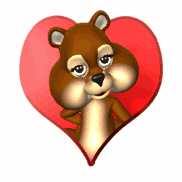 